Name of Journal: World Journal of Clinical CasesManuscript NO: 88903Manuscript Type: CASE REPORTImaging, pathology, and diagnosis of solitary fibrous tumor of the pancreas: A case report and review of literatureWang WW et al. SFT of the pancreasWen-Wen Wang, Shu-Ping Zhou, Xiang Wu, Luo-Luo Wang, Yi Ruan, Jun Lu, Hai-Li Li, Xu-Ling Ni, Li-Li Qiu, Xin-Hua ZhouWen-Wen Wang, Xiang Wu, Luo-Luo Wang, Yi Ruan, Li-Li Qiu, Xin-Hua Zhou, Department of Hepatobiliary and Pancreatic Surgery, Affiliated Li Huili Hospital, Ningbo University School of Medicine, Ningbo 315000, Zhejiang Province, ChinaShu-Ping Zhou, Ningbo College of Health Sciences, Ningbo College of Health Sciences, Ningbo 315000, Zhejiang Province, ChinaXiang Wu, Health Science Center, Ningbo University, Ningbo 315000, Zhejiang Province, ChinaJun Lu, Department of Hepatobiliary and Pancreatic Surgery, Affiliated Hangzhou First People’s Hospital, Zhejiang University School of Medicine, Hangzhou, 310006, Zhejiang Province, ChinaHai-Li Li, Xu-Ling Ni, Department of Diagnosis, Ningbo Diagnostic Pathology Center, Ningbo 315000, Zhejiang Province, ChinaCo-first authors: Wen-Wen Wang and Xiang Wu.Co-corresponding authors: Xin-Hua Zhou and Li-Li Qiu.Author contributions: Wang WW, Zhou SP and Wu X, investigation, data curation, writing-original draft; Wang LL investigation, provide image pictures; Ruan Y investigation, funding acquisition, medical history collection; Lu J investigation, supervision; Li HL pathology to provide; Ni XL pathology to provide; Qiu LL and Zhou XH resources, writing-review and editing, supervision, project administration funding acquisition; all authors read and approved the final manuscript. The author contributions of Wang WW and Wu X as co-first authors, Qiu LL and Zhou XH as corresponding authors are as follows: Wang WW and Wu X are co-first authors because they made equal contributions to the research and were involved in all stages of the study, from design to data collection and analysis. They both contributed significantly to the writing of the manuscript and are responsible for the accuracy and validity of the results reported. Qiu LL and Zhou XH are corresponding authors because they supervised the research project, provided guidance and expertise throughout the study, and ensured the quality and reliability of the data presented. As senior researchers, they are responsible for the overall content and implications of the study and act as points of contact for further information or queries.Corresponding author: Xin-Hua Zhou, Doctor, PhD, Chief Doctor, Doctor, zhouxinhua1002@163.comReceived: October 13, 2023Revised: December 1, 2023Accepted: Published online: AbstractBACKGROUNDA solitary fibrous tumor (SFT) is often located in the pleura, while SFT of the pancreas is extremely rare. Here, we report a case of SFT of the pancreas and discuss imaging, histopathology, and immunohistochemistry for accurate diagnosis and treatment.CASE SUMMARYA 54-year-old man presented to our hospital with pancreatic occupancy for over a month. There were no previous complaints of discomfort. His blood pressure was normal. Blood glucose, tumor markers, and enhanced computed tomography (CT) suggested a malignant tumor. Because the CT appearance of pancreatic cancer varies, we could not confirm the diagnosis; therefore, we performed endoscopic ultrasound-guided fine-needle biopsy (EUS-FNB). Pathology and immunohistochemistry were consistent with SFT of the pancreas. The postoperative pathology and immunohistochemistry were consistent with the puncture results. The patient presented for a follow-up examination one month after discharge with no adverse effects.CONCLUSIONOther diseases must be excluded in patients with a pancreatic mass that cannot be diagnosed. CT and pathological histology have diagnostic value for pancreatic tumors. Endoscopic puncture biopsy under ultrasound can help diagnose pancreatic masses that cannot be diagnosed preoperatively. Surgery is an effective treatment for SFT of the pancreas; however, long-term follow-up is strongly recommended because of the possibility of malignant transformation of the tumor.Key Words: Pancreas; Neoplasm fibrous tumor; Endoscopic ultrasound-guided fine-needle biopsy; Treatment; Case reportWang WW, Zhou SP, Wu X, Wang LL, Ruan Y, Lu J, Li HL, Ni XL, Qiu LL, Zhou XH. Imaging, pathology, and diagnosis of solitary fibrous tumor of the pancreas: A case report and review of literature. World J Clin Cases 2024; In pressCore Tip: We need to be more vigilant for indeterminate pancreatic masses, and then computed tomography and histopathology can play a very important role in clinical diagnosis. Surgery is an effective treatment for solitary fibrous tumor of the pancreas; however, long-term follow-up is strongly recommended because of the possibility of malignant transformation of the tumor.INTRODUCTIONA solitary fibrous tumor (SFT) is histologically characterized as a mesenchymal tumor, probably fibroblastic in origin, located primarily in the pleura; however, it can be found in any other extrapleural region[1-3]. Extrapleural areas include the liver, peritoneum, kidney, and salivary glands[4-7]. SFT of the pancreas is rare, with only about 30 cases reported to date[1-3,6-35]. SFT of the pancreas is usually asymptomatic, and most are detected by physical examination, computed tomography (CT), or ultrasound as pancreatic masses[6,30,32]. The final diagnosis depends on histopathology and immunohistochemistry[7,31].Here, we report a case of SFT of the pancreas and present the radiological and pathological differential diagnosis.CASE PRESENTATIONChief complaintsA 54-year-old man was admitted to our hospital with a pancreatic space-occupying mass of one month’s duration, identified on a physical exam.History of present illnessA 54-year-old man had been one month before a medical CT finding of pancreas space-occupying lesions, with no adverse reactions, patients for further treatment at our hospital.History of past illnessThe patient had no other significant medical history. History of hypertension, diabetes, coronary heart disease, and other chronic disease was denied.Personal and family historyThe patient had no significant personal or family history.Physical examinationThe patient had no discomfort after the physical examination.Laboratory examinationsThere was no abnormal carcinoembryonic antigen [< 0.5 ng/mL (normal 0-5 ng/mL)], carbohydrate antigen 199 3.9 U/mL (average 0-7 U/mL), alpha-fetoprotein 2.4 ng/mL (normal 0-8.8 ng/mL), carbohydrate antigen 125 12.5 (average 0-30.2 U/mL). Fasting glucose was 5. 19 mmol/L (normal 3.89-6. 11 mmol/L).Imaging examinationsA review of an abdominal enhanced CT showed a tumor of about 3 cm × 2 cm in the tail of the pancreatic body, showing uneven enhancement after enhancement, consistent with a malignant tumor (Figure 1).FINAL DIAGNOSISA SFT of the pancreas.TREATMENTCT revealed a mass with mixed density and inadequate blood supply; these findings were inconsistent with a pancreatic tumor; therefore, we considered a pseudopapillary tumor and a non-functional pancreatic neuroendocrine tumor. We performed an ultrasound endoscopic tissue biopsy. The pathology and immunohistochemistry suggested SFT of the pancreas. After excluding contraindications to surgery and obtaining informed written consent, we performed a laparoscopic distal pancreatectomy with splenectomy. No significant adhesions were seen in the peripancreatic tissue. The pancreatic body was approximately 3 cm × 2 cm (Figure 2). Intraoperative frozen sections showed negative margins. Intraoperative blood loss was 100 mL and no blood transfusion was required.The patient had no postoperative pancreatic fistula, abdominal infection, or bleeding. Ten days after surgery, he was discharged from the hospital after removing the drainage tube. One month after surgery, the patient returned to the hospital for examination. He did not complain of discomfort. The complete blood count, liver enzymes and renal function were normal.Histopathological and immunohistochemical results of the postoperative specimen suggested an SFT of the pancreas of 3.0 cm × 2.5 cm × 1.0 cm, negative margins, no tumor involvement in the surrounding lymph nodes, and no tumor involvement in the spleen. Markers were as follows: Signal transducer and activator of transcription 6 (STAT6) (+), cluster of differentiation (CD) 34 (+), B cell CLL/lymphoma-2 (Bc1-2) (+), vimentin (+), CD99 (+), CD117 (-), Ki-67 (+40%), discovered on GIST-1 (+), transducin-like enhancer protein 1 (+), S- 100 (-), cytokeratin pan (pan) (-), somatostatin receptor 2 (-) (Figure 3). OUTCOME AND FOLLOW-UPNo specific treatment was given after the patient was discharged from the hospital, and he had no complaints for three months after the procedure. He returned for regular follow-up. No abnormalities were found on complete blood counts, blood glucose, tumor markers, or CT.DISCUSSIONSFT is a mesenchymal tumor comprising less than 2% of soft tissue tumors[36]. About 65% of SFTs originate from the pleura[3]; however, they can also be found in extrapleural areas[6], with only 34 cases reported to date, including the present case (Tables 1 and 2). SFT of the pancreas is extremely rare. We searched PubMed and Google Scholar for pancreatic tumors and SFT and found 34 cases. Of these, 14 (41. 1%) were male, and 20 (58.9%) were female. The mean age was 54. 17 ± 15.4, and the median age was 54; 17 patients had lesions in the pancreatic tumor head [three (17.6%) male and 13 (76.4%) female]. Seventeen had tumors in the tail of the pancreatic body [ten (58.8%) male and seven (41.2%) female]. The mean tumor diameter was 5.2 cm ± 3.8 cm. Of the 34 patients, 12 presented with pain (12/34), 12 were discovered on physical examination (12/34), four presented with jaundice (4/34), one presented with an abdominal mass (1/34), and five were detected by other means (5/34) (Table 1).Most SFTs of the pancreas are detected by physical examination; clinical signs and symptoms include abdominal pain and jaundice. Because these are not typical symptoms, it is challenging to differentiate SFT from other pancreatic diseases. Histopathology and immunohistochemistry are the gold standards for diagnosis. We recommend ultrasound endoscopic aspiration biopsy for space-occupying pancreatic lesions that cannot be diagnosed on imaging.Our preoperative diagnosis relied on ultrasound endoscopic puncture biopsy in the present case. The preoperative and postoperative pathological histological examination and immunohistochemistry were consistent with SFT of the pancreas with no tumor involvement in the peripheral lymph nodes, no tumor involvement in the incised margin of the pancreas, and no tumor involvement in the spleen.The immunohistochemical differential diagnosis of SFT of the pancreas should include spindle cell tumors such as gastrointestinal stromal tumor (GIST), smooth muscle sarcoma, nerve sheath tumor, fibrous mucinous sarcoma, perivascular epithelioid cell tumor, and vascular tumors[3,16,20,37]. The immunomarkers of SFT of the pancreas include STAT6, CD34, bc1-2, vimentin, and CD99[34]. These features help to distinguish SFT from other mesenchymal tumors[34,37]. SFT expresses CD34 and vimentin in 80%-90% of cases and CD99 and bcl-2 in 70%. SFTs are usually negative for c-kit (CD117), smooth muscle actin, junctional protein, S-100 protein, and cytokeratin (markers for GIST, smooth muscle sarcoma, nerve sheath tumor, and fibrous mucinous sarcoma, respectively) are negative[3]. NAB2-STAT6 fusion is a driver mutation in SFT, where transcriptional repressors of the cytokinesis pathway are converted into transcriptional activators[31,38,39]. STAT6 has a sensitivity of 98% and a specificity of 85% for SFT and is therefore considered the most characteristic SFT marker[40,41]. In our case, the tumor was positive for STAT6, while CD34, bc1-2, vimentin, and CD99 were positive.In this case, CT showed no enhancement in the arterial phase and heterogeneous enhancement in the venous area. We believe that it should be distinguished from neuroendocrine tumors, which show enhanced CT from the arterial phase to the portal venous phase[13,37], which makes it difficult for us to distinguish the disease, so many scholars before us also misdiagnosed it before surgery[1,10,11,13,26]. At the same time, we believe that it should also be differentiated from pancreatic cancer and solid pseudopapillary tumors of the pancreas. The imaging features of this tumor have been described in detail in our previous work on pancreatic tumors[42].Most SFTs are benign[43], and malignant SFTs account for 10%-15%[30,39,44,45]. The histopathological features of malignant SFT: (1) Hypercellularity; (2) more than four mitotic figures per ten high-power fields; (3) nuclear pleomorphism; (4) hemorrhage and necrosis; (5) tumor diameter ≥10 cm; and (6) positive margins[15,21,46]. Ki-67 can also differentiate benign from malignant tumors, with a cutoff value of 0%-5% (indeterminate in 5%-10%) for benign tumors and > 10% for malignant SFTs[40,47]. In our case, our patient had a Ki-67 proliferation index of 40%; therefore, the tumor was possibly malignant. Because SFT of the pancreas is rare, there are no uniform treatment criteria; nevertheless, complete resection is the treatment of choice for intra-abdominal SFTs[1,7,10-12,15], and post-surgical follow-up is critical because SFTs have a high recurrence rate. Due to the increasing number of reported cases of SFT, we believe there will be a complete system of treatment.CONCLUSIONBecause of the non-specific clinical symptoms and radiological features of SFT of the pancreas, the diagnosis is challenging with preoperative radiological and laboratory examinations alone. A definitive diagnosis relies on histopathology and immunohistochemistry. In cases where the tumor is found in the pancreas, and the diagnosis cannot be confirmed, it is recommended to obtain histopathology with ultrasound aspiration. As this presentation is rarely reported, there is a lack of uniform treatment criteria, and surgery is effective. However, the tumor may lead to potential recurrence or metastasis; therefore, long-term follow-up is recommended.ACKNOWLEDGEMENTSWe thank the patient's family members for providing detailed treatment information and Dr. Kevin Li for revising the language.REFERENCES1 Lüttges J, Mentzel T, Hübner G, Klöppel G. Solitary fibrous tumour of the pancreas: a new member of the small group of mesenchymal pancreatic tumours. Virchows Arch 1999; 435: 37-42 [PMID: 10431844 DOI: 10.1007/s004280050392]2 Rodríguez AH, Martino MD, Mazeyra MV, Martín-Pérez E. Solitary fibrous tumor of the pancreas. Autops Case Rep 2021; 11: e2021245 [PMID: 34307213 DOI: 10.4322/acr.2021.245]3 Spasevska L, Janevska V, Janevski V, Noveska B, Zhivadinovik J. Solitary Fibrous Tumor of the Pancreas: A Case Report and Review of the Literature. Pril (Makedon Akad Nauk Umet Odd Med Nauki) 2016; 37: 115-120 [PMID: 27883325 DOI: 10.1515/prilozi-2016-0024]4 Xie GY, Zhu HB, Jin Y, Li BZ, Yu YQ, Li JT. Solitary fibrous tumor of the liver: A case report and review of the literature. World J Clin Cases 2022; 10: 7097-7104 [PMID: 36051139 DOI: 10.12998/wjcc.v10.i20.7097]5 Afzal A, Maldonado-Vital M, Khan S, Farooque U, Luo W. Solitary Fibrous Tumor of Pancreas With Unusual Features: A Case Report. Cureus 2020; 12: e10833 [PMID: 33173639 DOI: 10.7759/cureus.10833]6 Addeo P, Averous G, Bachellier P. Solitary Fibrous Tumor of the Pancreas. J Gastrointest Surg 2021; 25: 569-570 [PMID: 32583321 DOI: 10.1007/s11605-020-04698-0]7 Paramythiotis D, Kofina K, Bangeas P, Tsiompanou F, Karayannopoulou G, Basdanis G. Solitary fibrous tumor of the pancreas: Case report and review of the literature. World J Gastrointest Surg 2016; 8: 461-466 [PMID: 27358679 DOI: 10.4240/wjgs.v8.i6.461]8 Chatti K, Nouira K, Ben Reguigua M, Bedioui H, Oueslati S, Laabidi B, Alaya M, Ben Abdallah N. [Solitary fibrous tumor of the pancreas. A case report]. Gastroenterol Clin Biol 2006; 30: 317-319 [PMID: 16565671 DOI: 10.1016/s0399-8320(06)73174-8]9 Gardini A, Dubini A, Saragoni L, Padovani F, Garcea D. [Benign solitary fibrous tumor of the pancreas: a rare location of extra-pleural fibrous tumor. Single case report and review of the literature]. Pathologica 2007; 99: 15-18 [PMID: 17566307]10 Miyamoto H, Molena DA, Schoeniger LO, Haodong Xu. Solitary fibrous tumor of the pancreas: a case report. Int J Surg Pathol 2007; 15: 311-314 [PMID: 17652547 DOI: 10.1177/1066896907302419]11 Kwon HJ, Byun JH, Kang J, Park SH, Lee MG. Solitary fibrous tumor of the pancreas: imaging findings. Korean J Radiol 2008; 9 Suppl: S48-S51 [PMID: 18607126 DOI: 10.3348/kjr.2008.9.s.s48]12 Srinivasan VD, Wayne JD, Rao MS, Zynger DL. Solitary fibrous tumor of the pancreas: case report with cytologic and surgical pathology correlation and review of the literature. JOP 2008; 9: 526-530 [PMID: 18648147]13 Chetty R, Jain R, Serra S. Solitary fibrous tumor of the pancreas. Ann Diagn Pathol 2009; 13: 339-343 [PMID: 19751911 DOI: 10.1016/j.anndiagpath.2009.02.006]14 Ishiwatari H, Hayashi T, Yoshida M, Kuroiwa G, Sato Y, Kobune M, Takimoto R, Kimura Y, Hasegawa T, Hirata K, Kato J. [A case of solitary fibrous tumor of the pancreas]. Nihon Shokakibyo Gakkai Zasshi 2009; 106: 1078-1085 [PMID: 19578317]15 Sugawara Y, Sakai S, Aono S, Takahashi T, Inoue T, Ohta K, Tanada M, Teramoto N. Solitary fibrous tumor of the pancreas. Jpn J Radiol 2010; 28: 479-482 [PMID: 20661701 DOI: 10.1007/s11604-010-0453-x]16 Santos LA, Santos VM, Oliveira OC, De Marco M. Solitary fibrous tumour of the pancreas: a case report. An Sist Sanit Navar 2012; 35: 133-136 [PMID: 22552135 DOI: 10.4321/s1137-66272012000100013]17 Tasdemir A, Soyuer I, Yurci A, Karahanli I, Akyildiz H. A huge solitary fibrous tumor localized in the pancreas: a young women. JOP 2012; 13: 304-307 [PMID: 22572138]18 van der Vorst JR, Vahrmeijer AL, Hutteman M, Bosse T, Smit VT, van de Velde CJ, Frangioni JV, Bonsing BA. Near-infrared fluorescence imaging of a solitary fibrous tumor of the pancreas using methylene blue. World J Gastrointest Surg 2012; 4: 180-184 [PMID: 22905287 DOI: 10.4240/wjgs.v4.i7.180]19 Chen JW, Lü T, Liu HB, Tong SX, Ai ZL, Suo T, Ji Y. A solitary fibrous tumor in the pancreas. Chin Med J (Engl) 2013; 126: 1388-1389 [PMID: 23557579]20 Hwang JD, Kim JW, Chang JC. Imaging Findings of a Solitary Fibrous Tumor in Pancreas: A Case Report. J Korean Soc Radiol 2014; 70 [DOI: 10.3348/jksr.2014.70.1.53]21 Baxter AR, Newman E, Hajdu CH. Solitary fibrous tumor of the pancreas. J Surg Case Rep 2015; 2015 [PMID: 26628714 DOI: 10.1093/jscr/rjv144]22 Estrella JS, Wang H, Bhosale PR, Evans HL, Abraham SC. Malignant Solitary Fibrous Tumor of the Pancreas. Pancreas 2015; 44: 988-994 [PMID: 26166470 DOI: 10.1097/MPA.0000000000000350]23 Han SH, Baek YH, Han SY, Lee SW, Jeong JS, Cho JH, Kwon HJ. Solitary Fibrous Tumor of the Pancreas: A Case Report and Review of the Literature. Korean J Med 2015; 88 [DOI: 10.3904/kjm.2015.88.3.293]24 Murakami K, Nakamura Y, Felizola SJ, Morimoto R, Satoh F, Takanami K, Katakami H, Hirota S, Takeda Y, Meguro-Horike M, Horike S, Unno M, Sasano H. Pancreatic solitary fibrous tumor causing ectopic adrenocorticotropic hormone syndrome. Mol Cell Endocrinol 2016; 436: 268-273 [PMID: 27585487 DOI: 10.1016/j.mce.2016.08.044]25 D'Amico FE, Ruffolo C, Romano M, DI Domenico M, Sbaraglia M, Dei Tos AP, Garofalo T, Giordano A, Bassi I, Massani M. Rare Neoplasm Mimicking Neuoroendocrine Pancreatic Tumor: A Case Report of Solitary Fibrous Tumor with Review of the Literature. Anticancer Res 2017; 37: 3093-3097 [PMID: 28551649 DOI: 10.21873/anticanres.11665]26 Oana S, Matsuda N, Sibata S, Ishida K, Sugai T, Matsumoto T. A case of a "wandering" mobile solitary fibrous tumor occurring in the pancreas. Clin J Gastroenterol 2017; 10: 535-540 [PMID: 28956313 DOI: 10.1007/s12328-017-0774-8]27 Sheng Q, Xu W, Liu J, Shen B, Deng X, Wu Y, Wu W, Yu S, Wang X, Lv Z. Pancreatic solitary fibrous tumor in a toddler managed by pancreaticoduodenectomy: a case report and review of the literature. Onco Targets Ther 2017; 10: 1853-1858 [PMID: 28392706 DOI: 10.2147/OTT.S133650]28 Geng H, Ye Y, Jin Y, Li BZ, Yu YQ, Feng YY, Li JT. Malignant solitary fibrous tumor of the pancreas with systemic metastasis: A case report and review of the literature. World J Clin Cases 2020; 8: 343-352 [PMID: 32047784 DOI: 10.12998/wjcc.v8.i2.343]29 Qian X, Zhou D, Gao B, Wang W. Metastatic solitary fibrous tumor of the pancreas in a patient with Doege-Potter syndrome. Hepatobiliary Surg Nutr 2020; 9: 112-115 [PMID: 32140495 DOI: 10.21037/hbsn.2019.12.01]30 Rogers C, Samore W, Pitman MB, Chebib I. Solitary fibrous tumor involving the pancreas: report of the cytologic features and first report of a primary pancreatic solitary fibrous tumor diagnosed by fine-needle aspiration biopsy. J Am Soc Cytopathol 2020; 9: 272-277 [PMID: 32423685 DOI: 10.1016/j.jasc.2020.02.001]31 Taguchi Y, Hara T, Tamura H, Ogiku M, Watahiki M, Takagi T, Harada T, Miyazaki S, Hayashi T, Kanai T, Mori H, Ozawa T, Nishiwaki Y. Malignant solitary fibrous tumor of the pancreas: a case report. Surg Case Rep 2020; 6: 287 [PMID: 33188464 DOI: 10.1186/s40792-020-01067-6]32 Jariwalla NR, Park N, El Hage Chehade N, Truong A, Choi AY, Samarasena J. Solitary Fibrous Tumor of the Pancreas: Really? 2021; 116: S686 [DOI: 10.14309/01.ajg.0000779548.39251.46]33 Marotti JD, Liu X, Jamot S, Gardner TB, Gordon SR, Kerr DA. Solitary fibrous tumor of the pancreas clinically mimicking a pancreatic neuroendocrine tumor: Cytologic pitfalls when a transgastric approach is utilized. Diagn Cytopathol 2021; 49: E405-E409 [PMID: 34390624 DOI: 10.1002/dc.24834]34 Jones VM, Wangsiricharoen S, Cornea V, Bocklage TJ, Ali SZ, Allison DB. Cytopathological characteristics of solitary fibrous tumour involving the pancreas by fine needle aspiration: Making an accurate preoperative diagnosis in an uncommon location. Cytopathology 2022; 33: 222-229 [PMID: 34551176 DOI: 10.1111/cyt.13061]35 Liu W, Wu S, Cai Y, Peng B. Total laparoscopic duodenum-preserving pancreatic head resection for solitary fibrous tumor: The first case report. Asian J Surg 2022; 45: 651-652 [PMID: 34823990 DOI: 10.1016/j.asjsur.2021.11.010]36 Gold JS, Antonescu CR, Hajdu C, Ferrone CR, Hussain M, Lewis JJ, Brennan MF, Coit DG. Clinicopathologic correlates of solitary fibrous tumors. Cancer 2002; 94: 1057-1068 [PMID: 11920476]37 Yamashita H, Fujino Y, Ohara T, Kakinoki K, Sugimoto T, Kajimoto K, Tominaga M. A rare case of metastatic solitary fibrous tumor of the pancreas manifesting as a cystic neoplasm: a case report. Surg Case Rep 2019; 5: 142 [PMID: 31520184 DOI: 10.1186/s40792-019-0699-1]38 Thway K, Ng W, Noujaim J, Jones RL, Fisher C. The Current Status of Solitary Fibrous Tumor: Diagnostic Features, Variants, and Genetics. Int J Surg Pathol 2016; 24: 281-292 [PMID: 26811389 DOI: 10.1177/1066896915627485]39 Li J, Li J, Xiong Y, Xu T, Xu J, Li Q, Yang G. Atypical/malignant solitary fibrous tumor of the pancreas with spleen vein invasion: Case report and literature review. Medicine (Baltimore) 2020; 99: e19783 [PMID: 32332621 DOI: 10.1097/MD.0000000000019783]40 Krsková L, Odintsov I, Fabián O, Hroudová P, Mrhalová M. Determination of biological behavior of solitary fibrous tumors: correlation of expression of Ki-67, TPX2 and TERT mRNA subunit level and NAB2-STAT6 fusion compared to morphological aspects of SFTs. Neoplasma 2022; 69: 28-35 [PMID: 34818026 DOI: 10.4149/neo_2021_210511N642]41 Yoshida A, Tsuta K, Ohno M, Yoshida M, Narita Y, Kawai A, Asamura H, Kushima R. STAT6 immunohistochemistry is helpful in the diagnosis of solitary fibrous tumors. Am J Surg Pathol 2014; 38: 552-559 [PMID: 24625420 DOI: 10.1097/PAS.0000000000000137]42 Wu X, Zhou S, Zhou X, Xu X, Wang L, Ruan Y, Lu J, Li H, Xu H, Ma X, Li H. Literature review of imaging, pathological diagnosis, and outcomes of metachronous lung and pancreatic metastasis of cecal cancer. World J Surg Oncol 2022; 20: 341 [PMID: 36253824 DOI: 10.1186/s12957-022-02797-7]43 Zambo I, Veselý K. [WHO classification of tumours of soft tissue and bone 2013: the main changes compared to the 3rd edition]. Cesk Patol 2014; 50: 64-70 [PMID: 24758500]44 Demicco EG, Wagner MJ, Maki RG, Gupta V, Iofin I, Lazar AJ, Wang WL. Risk assessment in solitary fibrous tumors: validation and refinement of a risk stratification model. Mod Pathol 2017; 30: 1433-1442 [PMID: 28731041 DOI: 10.1038/modpathol.2017.54]45 Folpe AL, Devaney K, Weiss SW. Lipomatous hemangiopericytoma: a rare variant of hemangiopericytoma that may be confused with liposarcoma. Am J Surg Pathol 1999; 23: 1201-1207 [PMID: 10524520 DOI: 10.1097/00000478-199910000-00004]46 Sikri V, Chawla R. Solitary fibrous tumour of the pleura. Indian J Chest Dis Allied Sci 2013; 55: 167-169 [PMID: 24380226]47 Robinson LA. Solitary fibrous tumor of the pleura. Cancer Control 2006; 13: 264-269 [PMID: 17075563 DOI: 10.1177/107327480601300403]FootnotesInformed consent statement: Informed written consent was obtained from the patient for publication of this report and any accompanying images.Conflict-of-interest statement: The authors declare that they have no conflict of interest.CARE Checklist (2016) statement: The authors have read the CARE Checklist (2016), and the manuscript was prepared and revised according to the CARE Checklist (2016).Open-Access: This article is an open-access article that was selected by an in-house editor and fully peer-reviewed by external reviewers. It is distributed in accordance with the Creative Commons Attribution NonCommercial (CC BY-NC 4.0) license, which permits others to distribute, remix, adapt, build upon this work non-commercially, and license their derivative works on different terms, provided the original work is properly cited and the use is non-commercial. See: https://creativecommons.org/Licenses/by-nc/4.0/Provenance and peer review: Unsolicited article; Externally peer reviewed.Peer-review model: Single blindPeer-review started: October 13, 2023First decision: November 28, 2023Article in press: Specialty type: Medicine, research and experimentalCountry/Territory of origin: ChinaPeer-review report’s scientific quality classificationGrade A (Excellent): 0Grade B (Very good): BGrade C (Good): 0Grade D (Fair): 0Grade E (Poor): 0P-Reviewer: Triantopoulou C, Greece S-Editor: Qu XL L-Editor:  P-Editor: Figure Legends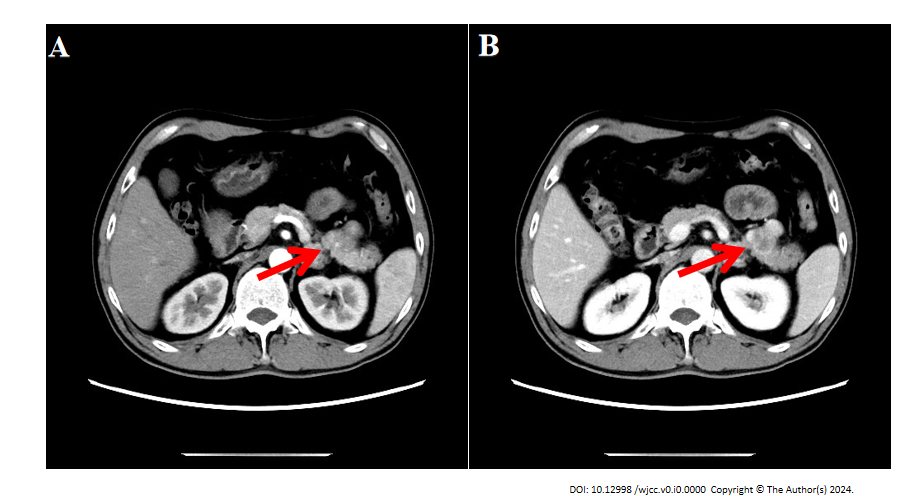 Figure 1 Abdominal computed tomography scan showing a 5.52 cm × 2.82 cm × 2 cm mass in the pancreas (red arrows). A: No enhancement in the arterial region. B: Heterogeneous enhancement in the venous area.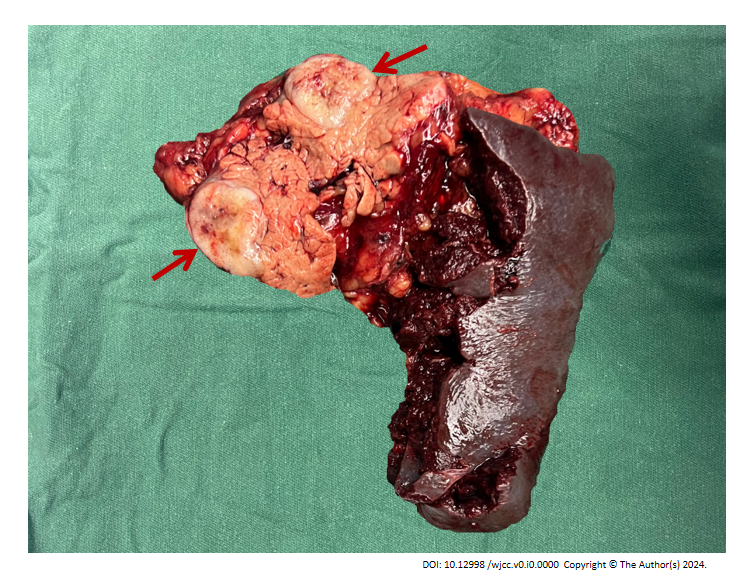 Figure 2 Postoperative surgical specimen: Pancreatic tail and spleen (tumor cut open chart) (red arrows).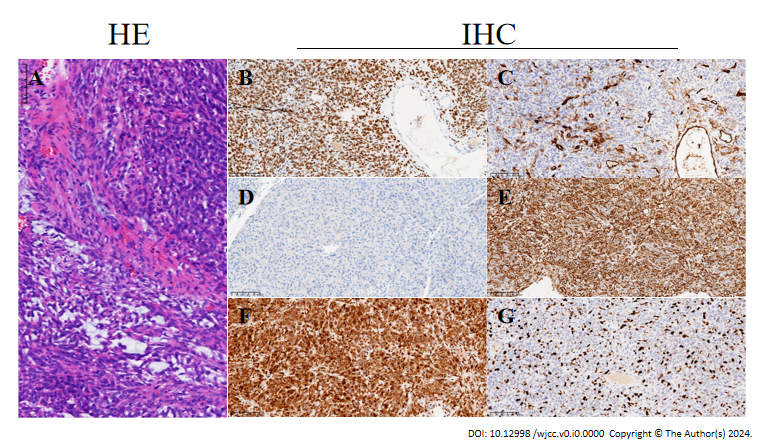 Figure 3 Representative results of hematoxylin and eosin and immunohistochemical staining of surgical specimens of solitary fibrous tumor of the pancreas. A: Hematoxylin and Eosin staining (hematoxylin and Shuhong); B: Immunohistochemistry (original magnifcation of × 400) signal transducer and activator of transcription 6; C: CD34; D: CD99; E: Vimentin; F: Vimentin; G: Ki-67. Table 1 Characteristics of pancreatic solitary fibrous tumorsLDPPHRt: Laparoscopic duodenum-preserving pancreatic head resection; Ms: median segmentectomy; PHR: Pancreatic head resection; TP: Total pancreatectomy; PD: Pancreaticoduodenectomy; DP: Distal pancreatectomy.Table 2 Histological features and outcomes of pancreatic solitary fibrous tumorsSTAT6: Signal transducer and activator of transcription 6; ER: Estrogen receptor; PR: Progesterone receptor; SMA: Smooth muscle actin; NA: Not applicable.NoRef.AgeSexPancreatic siteSymptomsSize (cm)Pancreatic surgery1Lüttges et al[1]50FBodyIncidental55DP2Chatti et al[8]41MBodyAbdominal pain13DP3Gardini et al[9]62FHeadAbdominal pain3PD4Miyamoto et al[10]41FHeadAbdominal pain18 × 15Enucleation5Kwon et al[11]54MBodyIncidental76 × 6MS6Srinivasan et al[12]78FBodyBack pain, weight loss5DP7Chetty et al[13]67FHeadIncidental26PD8Ishiwatari et al[14]58FHeadIncidental3PD9Sugawara et al[15]55FHeadIncidental6 × 4PD10Santos et al[16]40MBodyIncidental3Enucleation11Tasdemir et al[17]24FBodyEpigastric pain11Enucleation12van der et al[18]67FHeadAbdominal pain28 × 16Enucleation13Chen et al[19]49FHeadAbdominal pain13PD14Hwang et al[20]53FHeadIncidental52 × 45 × 40PHR15Baxter et al[21]58FHeadAbdominal pain35 × 3LPD16Estrella et al[22]52FHeadJaundice15 × 10 × 10LPD17Han et al[23]77FHeadJaundice15 × 14Biopsy18Murakami et al[24]82MBodyHypokalemia hypertension, edema6DP19Spasevska et al[3]47MHeadjaundice35 × 2 × 18LPD20Paramythiotis et al[7]55MBodyAbdominal pain31 × 28DP21D'Amico FE et al[25]52MBodyIncidental12DP22Oana et al[26]73MHeadAbdominal discomfort65 × 55Enucleation23Sheng et al[27]1MHeadJaundice20DP24Geng et al[28]48MBodyHypoglycemia65 × 5DP25Qian et al[29]46MBodyHypoglycemia70 × 61DP26Rogers et al[30]37FHeadAbdominal pain23PD27Taguchi et al[31]60MHeadPalpable mass9 × 7 × 7PD28Jariwalla et al[32]64FBodyAbdominal pain19DP29Marotti et al[33]75FBodyIncidental13Enucleation30Addeo et al[6]59MBodyIncidental4DP31Rodriguez et al[2]48FBodyAbdominal pain13 × 10 × 95TP32Jones et al[34]61FBodyNA27DP33Liu et al[35]54FHeadIncidental31 × 23LDPPHRt34Present case54MBodyIncidental3 × 2DPNoRef.ImmunohistochemistryOutcomeFollow-up1Lüttges et al[1]CD34, CD99, Bcl-2, vimentinAlive20 months2Chatti et al[8]CD34, CD99, Bcl-2, vimentinDeath3 d3Gardini et al[9]CD34, CD99, Bcl-2, vimentin, SMAAlive16 months4Miyamoto et al[10]CD34, Bcl-2Alive7 months5Kwon et al[11]CD34, CD99, vimentinNANA6Srinivasan et al[12]CD34, Bcl-2Alive7 months7Chetty et al[13]CD34, CD99, Bcl-242 mo6 v8Ishiwatari et al[14]CD34, Bcl-2Alive42 months9Sugawara et al[15]CD34NANA10Santos et al[16]CD34, betacateninNANA11Tasdemir et al[17]CD34, Bcl-2, beta-catenin, vimentin, Ki67 < 2%Alive3 months12van der et al[18]CD34, CD99, Bcl-2NANA13Chen et al[19]CD34, Bcl-2, vimentin, CD68, muscle-specific actinAlive30 months14Hwang et al[20]CD34, Bcl-2, muscle-specific actin, CD10, ER, PRAlive30 months15Baxter et al[21]CD34, Bcl-2NANA16Estrella et al[22]CD34, Bcl-2, keratin (rare), p16, p53Alive40 months17Han et al[23]CD34, CD99No progression10 months18Murakami et al[24]STAT6, CD34, Bcl-2, ACTH, POMC, NSEDeath4 months19Spasevska et al[3]CD34, vimentin, CD99, Bcl-2, nuclear betacateninDeath1 wk20Paramythiotis et al[7]CD34, CD99, Bcl-2 vimentin, S-100Alive40 months21D'Amico FE et al[25]STAT6, CD34Alive24 months22Oana et al[26]CD34, Bcl-2Alive36 months23Sheng et al[27]CD34, vimentin, SMA, Ki67 < 3%Alive12 months24Geng et al[28]STAT6, CD34, Bcl-2, CD31, PHH-3, D2-40, Ki67 > 10%Alive6 months25Qian et al[29]STAT6, CD34, Bcl-2, Ki67 10%Alive10 months26Rogers et al[30]STAT6, CD34, Bcl-2, CD99Alive4 months27Taguchi et al[31]STAT6, CD34, Bcl-2, vimentin, cytokeratin AE1/AE3Alive12 months28Jariwalla et al[32]STAT6, CD34NANA29Marotti et al[33]STAT6, CD34Alive6 months30Addeo et al[6]STAT6, CD34, Bcl-2, Ki67 7%NANA31Rodriguez et al[2]STAT6Alive12 months32Jones et al[34]STAT6, CD34Alive1 months33Liu et al[35]CD34, STAT6, CD99Alive6 months34Present caseTAT6, CD34, Bc1-2, Vimentin, CD99, Ki67 40%Alive3 months